Pisanje i izgovor glasova č/ć, dž/đ-ponavljanjePročitaj riječi. Stavi kvačicu ili crticu na slova c i napiši slova đ ili dž tamo gdje nedostaju. Izaberi po jednu riječ zadanim glasovima i  prepiši ih u tablicu u stupac kojem pripadaju.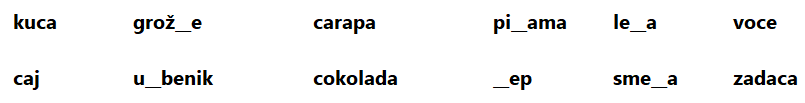 Iz svakog stupca odaberi jednu riječ i napiši rečenicu u kojoj ćeš je upotrijebiti.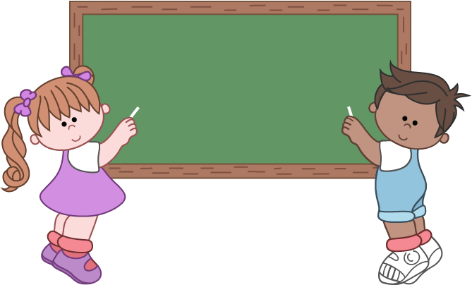 Pisanje i izgovor glasova č/ć, dž/đ-ponavljanjePročitaj riječi. Stavi kvačicu ili crticu na slova c i napiši slova đ ili dž tamo gdje nedostaju. Izaberi po jednu riječ zadanim glasovima i  prepiši ih u tablicu u stupac kojem pripadaju.Iz svakog stupca odaberi jednu riječ i napiši rečenicu u kojoj ćeš je upotrijebiti.ČĆDŽĐČĆDŽĐ